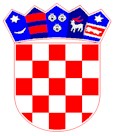 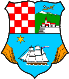 KLASA: UP/I 350-05/19-03/8URBROJ: 2170/1-03-02/8-19-4Crikvenica, 19. rujan 2019.Primorsko – goranska županija, Upravni odjel za prostorno uređenje, graditeljstvo i zaštitu okoliša, Ispostava u Crikvenici, prema odredbama članka 142. Zakona o prostornom uređenju (''Narodne novine“ broj: 153/13, 65/17, 114/18), a u vezi sa  člankom 62. (2) Zakona o izmjenama i dopunama  Zakona o prostornom uređenju  (''Narodne novine“ broj: 39/19) u postupku izdavanja lokacijske dozvole   po zahtjevu stranke GRAD NOVI VINODOLOSKI ,  Trg Vinodolskog zakona 1, OIB: 40046437733, P O Z I V Avlasnike i nositelje drugih stvarnih prava na nekretnini koja neposredno graniči s nekretninom za koju se izdaje lokacijska dozvola za zahvat u prostoru  -  građenje nerazvrstane ceste i kolno pješačkog puta u naselju Povile na k.č. 4246, 4248, 3273/1, 3273/35, 3273/9, 3273/4, 3273/10, 3273/7, 3274/39, 3274/21, 3347/8, 3347/149, 3347/148, 3347/143, 3347/142, 3347/29 K.o. Ledenice  u Povilama   da izvrše uvid u spis predmeta radi izjašnjenja. Uvid u spis predmeta može izvršiti osoba koja dokaže da ima svojstvo stranke osobno ili putem opunomoćenika u prostorijama Upravnoga odjela za prostorno uređenje, graditeljstvo i zaštitu okoliša, Ispostava u Crikvenici, u Crikvenici, Ulica Kralja Tomislava 85, II. kat, soba br. 2, dana 03.10.2019. godine u vremenu od 10,00 do 11,00 sati.Sukladno čl. 142 st. 1. Zakona o prostornom uređenju i gradnji (''Narodne novine“ broj: 153/13, 65/17, 114/18), ako se lokacijska  dozvola izdaje za zahvat u prostoru koji   neposredno graniči s više od deset nekretnina stranke se radi uvida u spis predmeta pozivaju putem javnog poziva koji se objavljuje na oglasnoj ploči upravnog tijela i na njegovim mrežnim stranicama, a upravno tijelo poziv izlaže i na nekretnini za koju se izdaje lokacijska dozvola.Lokacijska  dozvola može se izdati i ako se stranke ne odazovu pozivu.DOSTAVITI:Oglasna ploča ovoga upravnog tijela  (8 dana)Mrežne stranice ovoga upravnog tijelaGrađevna česticaU spis